               ҠАРАР		                        № 11                 ПОСТАНОВЛЕНИЕ         14 апрель 2017 й.                                                              14 апреля 2017 г.Об укреплении пожарной безопасности на территории сельского поселения Ижбердинский сельсовет муниципального района Кугарчинский район Республики Башкортостанна весенне-летний период 2017 годаВ соответствии со статьями 11 и 19 Федерального закона от 21 декабря 1994 года № 68-ФЗ «О защите населения и территорий от чрезвычайных ситуаций природного и техногенного характера», Федеральным законом от 21 декабря 1994 года № 69-ФЗ «О пожарной безопасности», статьей 16 Федерального закона от 06 октября 2003 года № 131-ФЗ «Об общих принципах организации местного самоуправления в Российской Федерации» и в целях организации выполнения и осуществления мер пожарной безопасности на территории сельского поселения  в весенне-летний пожароопасный период, а также в  целях предупреждения пожаров на объектах производственного и социального назначения и в жилом секторе граждан, недопущения гибели, травматизма людей и материальных потерь от возможных пожаров, Администрация сельского поселения Ижбердинский сельсовет муниципального района Кугарчинский район Республики Башкортостан п о с т а н о в л я е т:1. Признать утратившим силу постановление главы администрации сельского поселения Ижбердинский сельсовет от 05.04.2016г.№ 6а «Об укреплении пожарной безопасности на территории сельского поселения Ижбердинский сельсовет муниципального района Кугарчинский район Республики Башкортостан на весенне-летний период». 2.  Создать профилактическую группу по пожарной безопасности (согласно приложению №1).3. Утвердить план мероприятий по обеспечению пожарной безопасности на территории сельского поселения Ижбердинский сельсовет на весенне- летний  период  (согласно приложению №2).4. Контроль за исполнением  настоящего постановления оставляю за собой.Глава администрацииСП Ижбердинский  сельсовет:                          Ибрагимов                                                                                        Приложение №1                                                                                                к постановлению администрации                                                                                               сельского поселения Ижбердинский                                                                                                сельсовет №11 от 14.04.2017г                                                                     СОСТАВпрофилактической группы по пожарной безопасности  на территории сельского поселения Ижбердинский сельсовет муниципального районаКугарчинский район Республики БашкортостанИбрагимов Н.Б.-глава сельского поселения Ижбердинский сельсовет муниципального района Кугарчинский район Республики Башкортостан.Давлетбаев Ш.К.- староста д.СапыковоСурков С.И- староста с.ИжбердиноГаврилов Н.П.- староста с.КаранЧлены ДПД:- Хренов Петр Сергеевич- Инчин Владимир Сергеевич- Горянин Михаил Васильевич- Ижбаев Расуль Маратович- Булатов Рифат Сагадатович6. Депутаты Совета- Горянина Ольга Михайловна- Хренова Ирина Владимировна7. Заведующий Ф А П - Ибрагимов Ф.М.Управляющий делами СП Ижбердинский сельсовет                               Ф.М.Хасанова БАШҠОРТОСТАН РЕСПУБЛИКАҺЫКҮГӘРСЕН РАЙОНЫ МУНИЦИПАЛЬ РАЙОНЫНЫҢ ИШБИРҘЕ АУЫЛ СОВЕТЫАУЫЛ  БИЛӘМӘҺЕ ХАКИМИӘТЕ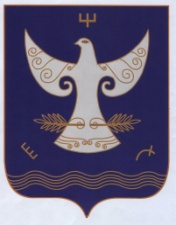          РЕСПУБЛИКА БАШКОРТОСТАН              АДМИНИСТРАЦИЯ  СЕЛЬСКОГО ПОСЕЛЕНИЯ  ИЖБЕРДИНСКИЙ  СЕЛЬСОВЕТ              МУНИЦИПАЛЬНОГО  РАЙОНА                            КУГАРЧИНСКИЙ РАЙОН              453344  Сапыҡ  ауылы, Үҙәк   у рам , 1 Б              453344  д.Сапыково , ул.Центральная, 1Б